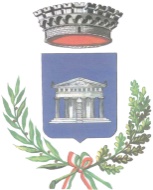 COMUNE DI GENONIPROVINCIA DEL SUD SARDEGNAALLEGATO “A” Al Responsabile del Servizio AmministrativoComune di GenoniVia Su Paddiu n. 209054 Genoni (SU)OGGETTO: Avviso pubblico per contributi a fondo perduto per spese di gestione, in attuazione del DPCM del 24 settembre 2020 di ripartizione, termini, modalità di accesso e rendicontazione dei contributi ai comuni delle aree interne, a valere sul Fondo di sostegno alle attività economiche, artigianali e commerciali per ciascuno degli anni dal 2020 al 2022 pubblicato sulla Gazzetta ufficiale n. 302 del 4 dicembre 2020 – ANNUALITA’ 2022Il/La__sottoscritto/a_____________________________________________, nato a _________________, il ___________, CF_________________________________ in qualità di legale rappresentante/titolare dell’impresa della ditta (denominazione)________________________________________________________con sede legale in via_______________________________________________________________città________________prov.___________________C.F./P.IVA____________________________Tel.N.__________________________, email___________________________________________PEC____________________________________________________________________________FA ISTANZAper ottenere il contributo di cui all’avviso pubblico approvato con determinazione del servizio amministrativo 102 del 06.05.2024DICHIARAConsapevole delle sanzioni penali nel caso di dichiarazioni non veritiere e richiamate dall’art. 76 del DPR 445 del 28/12/2000, di aver preso integrale visione dell’Avviso pubblico per contributi a fondo perduto per spese di gestione e per investimenti, in attuazione del DPCM 24 settembre 2020 relativo ai commi 65-ter, 65-quater e 65-quinquies dell’articolo 1 della legge 27 dicembre 2017, n. 205, così come modificati dal comma 313 dell'articolo 1 della legge 27 dicembre 2019, n.160 e dall’articolo 243 del decreto-legge n. 34 del 19 maggio 2020 di essere consapevole degli obblighi ivi previsti e di accettarlo in ogni sua parte; di rientrare nella tipologia di soggetti beneficiari di cui all’articolo 4 dell’Avviso e di possedere i requisiti di ammissibilità di cui all’articolo 4 del presente avviso;di non essere impresa in difficoltà alla data di presentazione della domanda;di non aver cessato l’attività alla data di presentazione della presente domanda; che l’impresa non risulta sospesa, in liquidazione o soggetta a procedure di fallimento o di concordato preventivo; di essere in possesso di un DURC in corso di regolarità al momento della presentazione dell’istanza;che l’impresa ha sostenuto le seguenti spese:ART. 6 comma 1 a) dell’Avviso: 1. SPESE SOSTENUTE DAL 01/01/2022 E FINO ALLA DATA DEL 31/12/2023 PER ADEGUAMENTO DELL’IMPRESA ALLE MISURE ANTI-CONTAGIO E SPESE DI GESTIONE: (elencare in ordine cronologico e allegare fatture, bollettini di pagamento e attestazioni di pagamento in generale) __________________________________________________________________________________________________________________________________________________________________________________________________________________________________________________________________________________________________________________________________________________________________________________________________________________________________________________________________________________________________________________________________________________________________________________________________________________________________________________________________________________________________________________________________________________________________________________________________________________________________________________________________________________________________________________________________________________________________________________________________________________________________________________________________________________________________________________________________________________________________________________________________________________________________________________________________Totale delle spese sostenute € ______________________________; ART. 6 comma 1 b) dell’avviso: 2. CONTRIBUTI A FONDO PERDUTO IN CONTO CAPITALE OVVERO PER INVESTIMENTI SOSTENUTI DAL 01/01/2022 E FINO ALLA DATA DEL 31/12/2023, QUALI RISTRUTTURAZIONE, AMMODERNAMENTO, AMPLIAMENTO PER INNOVAZIONE DI PRODOTTO E DI PROCESSO, ACQUISTO MACCHINARI, IMPIANTI, ARREDI, ATTREZZATURE VARIE ________________________________________________________________________________________________________________________________________________________________________________________________________________________________________________________________________________________________________________________________________________________________________________________________________________________________________________________________________________________________________________________________________________________________________________________________________________________________________________________________________________________________________________________________________________________________________________________________________________________________________________________________________________________________________________________________________________________________________________________________________________________________________________________________________________________________________________________________________________________________________________________________________________________________________________________________________________________________________________________________________________________________________________________________________________per un totale di € _CHIEDEChe il contributo venga concesso per l’annualità 2022 e sia:accreditato sul seguente conto corrente bancario o postale o carta intestato all’impresa/lavoratore autonomo, con iban n. Luogo e Data _____________________ FIRMA ______________________________ Allegati: fotocopia documento di identità del legale rappresentante; fatture o giustificativi di spesa.PaesePaeseChek  Chek  CinABIABIABIABIABICABCABCABCABCABN. CONTON. CONTON. CONTON. CONTON. CONTON. CONTON. CONTON. CONTON. CONTON. CONTON. CONTON. CONTO